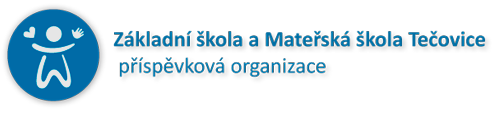 Školní rok 2019 / 2020Informace pro rodiče prvňáčkůTřídní učitelka: Mgr.Iva HájkováVážení rodiče,potěšilo nás, že jste se rozhodli zapsat své dítě do prvního ročníku naší školy. Máme zájem o dobrou spolupráci, a proto Vám chceme ještě před nástupem Vašeho dítěte do základní školy poskytnout užitečné informace.Třídní učitelkou Vašeho dítěte bude Mgr. Iva HájkováORGANIZACE ŠKOLNÍHO ROKU 2019/2020Začátek vyučování – pondělí 2. září 2019.Organizace školního roku 2019/2020:Zahájení: pondělí 2. září 2019Konec 1. pololetí: čtvrtek 30. ledna 2020Konec 2. pololetí: úterý 30. června 2020Prázdniny a svátky v rámci školního rokuDen české státnostisobota 28. září 2019Podzimní prázdniny a Den vzniku samostatného československého státusobota 26., neděle 27., pondělí 28., úterý 29., středa 30. října 2019Den boje za svobodu a demokraciineděle 17. listopadu 2019Vánoční prázdninysobota 21. prosince 2019 - neděle 5. ledna 2020, vyučování začíná v pondělí 6. ledna 2020Pololetní prázdninypátek 31. ledna 2020Jarní prázdniny29. února - 8. března 2020Velikonoční prázdniny + Velikonoční pondělíčtvrtek 9. a pátek 10. dubna, pondělí 13. dubna 2020Svátek prácepátek 1. května 2020Den vítězstvípátek 8. května 2020Hlavní prázdninystředa 1. července až pondělí 31. srpna 2020ORGANIZACE 1. ŠKOLNÍHO TÝDNEV pondělí 2. 9. 2019 se společně (děti i rodiče) sejdeme k slavnostnímu zahájení školního roku v 7:45 v zelené třídě.
Škola se otevírá v 7:25.
Prvňáčci si přinesou aktovkou. Tento den se nepřezouváme. Slavnostní zahájení potrvá přibližně do              9 hodin. 
V tento den bude také možnost zakoupit čipy (cena 100 Kč). Žáci obdrží zdarma klíček od šatní skříňky.
Od úterý 3. 9. 2018 probíhá výuka už dle rozvrhu, tedy od 7:45 do 11:25. 
Děti si přinesou aktovku, pouzdro, přezůvky, svačinu, pití a věci, které dostaly v pondělí. Každý kus je třeba označit značkou, kterou děti obdrží v pondělí. Osvědčily se permanentní fixy a fixy na textil.V úterý 3. 9. 2018 v 16:00 se bude konat třídní schůzka v zelené třídě.
Program: společná kontrola formulářů (přihlášky ke stravování, do školní družiny, souhlas s evidováním osobních údajů apod.), finanční záležitosti, třídní záležitosti (způsob výuky, nastavení komunikace s rodiči, konzultační hodiny, třídní schůzky, individuální pohovory apod.), různé.Vyučování Vyučování začíná v 7:45 a v prvním ročníku končí zpravidla v 11:25. Budova školy se otvírá v 7:25.
Nejméně 5 minut před začátkem vyučování by měli žáci sedět připraveni na vyučování ve svých třídách.Po ukončení vyučování odcházejí žáci do šatny, potom na oběd do školní jídelny.
Žáci, kteří se ve škole nestravují a nenavštěvují školní družinu, se ve škole dále nezdržují.Omlouvání žákaZákonný zástupce je povinen oznámit škole počátek nepřítomnosti žáka první den jeho absence osobně nebo na telefonním čísle 577 103 784 (stačí zanechat vzkaz, není nutné volat třídní učitelku).Předem známou absenci oznámí zákonní zástupci třídnímu učiteli (e-mail: hajkova@zstecovice.cz ). Při delší předem známé absenci (4 dny a více) je třeba podat písemnou žádost o uvolnění z vyučování.
O uvolnění žáka rozhoduje ředitelka školy. Ihned při návratu do školy předloží žák třídní učitelce omluvenku v žákovské knížce (omluvný list).Konzultační hodinyKonzultační hodiny využívají zákonní zástupci po předchozí domluvě s vyučujícím.Školní družinaPracovní doba ranní školní družiny je od 6:30 do 7:25.Příchod do ranní družiny je možný do 7:10. Po tomto čase se budova školy zavírá a otevírá se v 7:25.Provoz odpolední školní družiny je do 16:00.Telefon pro omlouvání ze ŠD (jen sms) 737 718 160StravováníViz informace vedoucí školní jídelny (obědy, svačiny).
Pro konzumaci svačin je třeba, aby mělo každé dítě vlastní látkový ubrousek.Výdej čipů 2.9.  po zahájení školního roku v ŠD ( vratná záloha 100 korun).Pitný režimTekutiny si přinášejí děti z domu nebo můžete zvolit i způsob, kdy každé dítě má možnost nabírat si vodu ve třídě (případně si připravit šťávu) do přinesené láhve nebo vlastního kelímku. Škola tak vychází vstříc rodičům i dětem, protože tento způsob s sebou přináší mj. také efekt lehčí aktovky.VĚCI, KTERÉ ZAJISTÍ RODIČEAktovka (školní batoh), pouzdro + trojhranné silné pastelky 12 ks, trojhranné tužky č. 2, gumovací pryžPřezůvky s plnou patou a světlou podrážkou (ne nazouváky) Jedny velké A4 a malé A5 pevné desky na sešity a učebnice – dle uvážení rodičůObaly na sešity a učebniceDesky na písmena (na číslice není třeba)Ručník    (podepsaný)                                                                                                                       Papírové kapesníky v boxu (tahací), vlhčené ubrouskyKlíčenka (klíček od skříňky dostanou žáci 2.9.)                 Některé pomůcky do výtvarné výchovy a pracovních činností – viz dohoda s třídní učitelkouPomůcky do tělesné výchovyPsací pero (až v říjnu – listopadu)Tělesná výchovaLátkový pytlík či látková taška s úborem Úbor: cvičky, ponožky, tričko, kraťasy, tepláky (legíny), mikina, sportovní boty na výuku venkuVýtvarná výchova, pracovní činnostiKufřík ( větší)Pracovní halena (zástěrka či staré triko či košile)                                                                                    HadříkIgelitový ubrus - pro všechny děti darovala p. Vychytilová                                                     VĚCI, KTERÉ ZAJISTÍ ŠKOLA (TAKÉ VE SPOLUPRÁCI S RODIČI A SPONZORY) Učebnice Pracovní sešity PísankySešity s pomocnými linkami    Sešity                                                                                          Notýsek (žákovská knížka prvňáčka)ÚkolníčekVýkresyNáčrtníkyBarevné papíryRazítko (jméno dítěte)Stírací tabulkaFixy na stírací tabulkuAkvarelové barvyŠtětce (plochý, kulatý)Kelímek na voduModelovací hmotaOřezávátkoFixy (barevné, černé, permanentní)NůžkyTyčinkové lepidloVoskové pastelyPaletaTušTemperové barvyProgressaBoxy pro pomůcky do výukyPěnové krychleDrobné kancelářské potřeby (nálepky, sponky, složky apod.)Domácí přípravaNa koncepci domácí přípravy se detailněji domluvíme na první třídní schůzce. Je třeba nastavit oboustranně fungující komunikaci a spolupráci, která bude k prospěchu Vašeho dítěte.Učivo a úkoly pro nepřítomné žákyProbírané učivo najdete na webu školy, resp. na stránkách třídy.Vážení rodiče,
začátek prvního ročníku je pro Vás a Vaše děti náročný, informací a požadavků je hodně.
Děkuji Vám za trpělivost i čas, který věnujete Vašemu dítěti.
Těším se s Vámi na spolupráci a s Vašimi dětmi na cestu za poznáním.                                                                                                                                                      Iva HájkováNáměty pro rodičeEmocionální, praktická i rozumová příprava jsou pro předškoláka naprosto rovnocenně důležité. Jen společně tvoří předškoláka připraveného po všech stránkách. Všechny oblasti jsou totiž navzájem propojené a jdou spolu ruku v ruce, děti oblasti využívají během celého svého vzdělávání.                                                                                                                  http://www.skolazvesela.cz/2015/08/18/priprava-na-prvni-dny-ve-skole/http://www.skolazvesela.cz/2016/01/09/navyky-pro-spravne-psani/